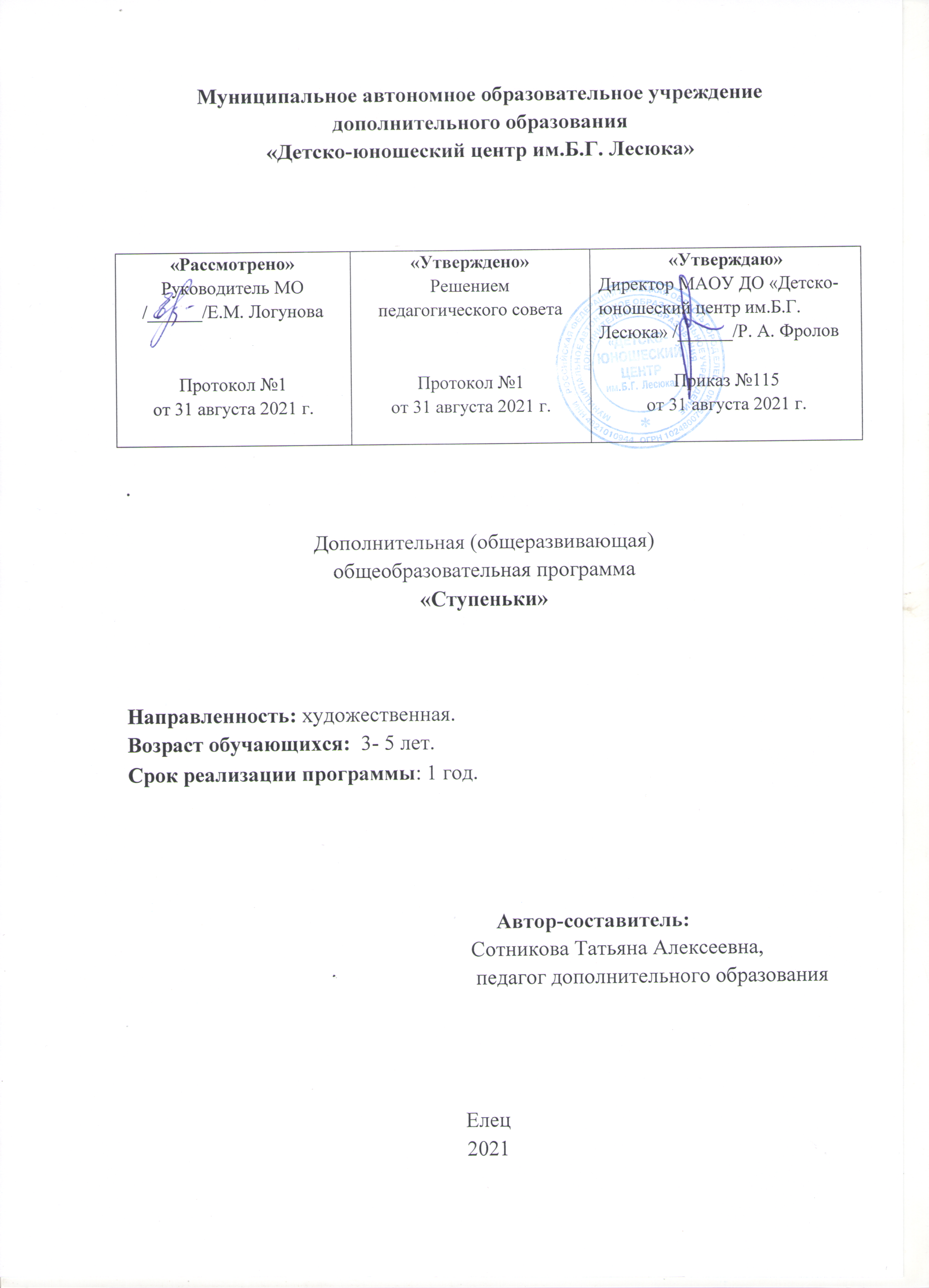 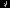 Содержание1.  Пояснительная записка. 2.  Календарный учебный график. 3.  Учебный план.  4.  Содержание программы. 5. Оценочные и методические материалы (методические обеспечение программы).6.  Список литературы. 7.  Рабочая программа первого года обучения 1 группы.1. Пояснительная запискаДополнительная (общеразвивающая) общеобразовательная программа «Ступеньки» разработана согласно требованиям Локального акта «Положение о структуре, порядке разработки и утверждения дополнительных (общеразвивающих) общеобразовательных программ в МАОУ ДО «Детско-юношеский центр им. Б.Г. Лесюка».Программа «Ступеньки» имеет художественную направленность. Она представляет собой комплекс разделов, которые формируют и развивают творческие способности обучающихся, пробуждают желание участвовать в преобразовании окружающей предметной среды, удовлетворяют индивидуальные потребности в интеллектуальном и нравственном развитии. Это позволит расти детям не только физически, но и духовно.Новизна программы. Новизна предлагаемой программы заключается в целостности системы работы по хореографии, включающей интегрированный курс обучения специальным знаниям, умениям, навыкам, основам партерной гимнастики и непосредственное творческое самовыражение, самореализацию и саморазвитие личности ребенка.Актуальность программы обусловлена тем что хореография как никакое искусство обладает огромными возможностями для полноценного  эстетического совершенствования ребенка, для его гармоничного духовного и физического развития. Танец является источником эстетических впечатлений ребенка, формирует его художественное «Я» и развивает ребенка всесторонне.Актуальностью содержания данного курса является то, что он постоянно соприкасается со сферой становления личности учащихся (выбор цели, достижение успеха, стремление найти понимание со взрослыми, улучшение взаимоотношений с родителями, изживание подростковых комплексов неполноценности). Обучающиеся, говоря на языке танца, усваивают идеи здорового образа жизни, отказываются от вредных привычек, совершенствуют культуру тела и культуру собственного образа в целом.В учебный процесс внедряются новые формы и методы обучения, средства активизации познавательной деятельности обучающихся, организуется самостоятельная работа. Занятия включают в себя теоретическую и практическую части, проводимые в индивидуальных и коллективных формах работы, а также игровые моменты, конкурсы, фестивали  и беседы на различные темы. Для формирования общей культуры и развития способности к эстетическому самовыражению рекомендуется посещение концертов, выставочных залов художественного творчества. Актуальность программы определяется также выбором обучающимися дальнейшего профессионального развития, обучения и освоения конкретных специальностей, успешной социализации.           Цели и задачи программы.Цель программы «Ступеньки» - формирование у детей творческих способностей через развитие музыкально-ритмических танцевальных движений.Задачи:обучающие:-овладение детьми основами хореографического искусства;- развитие познавательного интереса к хореографии;- приобретение знаний, умений, навыков в танце;- развитие мотивации к танцевальному искусству;развивающие:-развитие творческих способностей ребенка и самостоятельности;-развитие творческого мышления, воображения;-развитие двигательных умений: гибкости, пластичности, координации движений, силы, выносливости;-развитие всех видов движений, умения выполнять их легко, выразительно, артистично и в соответствии с музыкой;-развитие активности и самостоятельности;воспитательные: -воспитание культуры поведения и общения;- воспитание умения ребенка работать в коллективе;- формирование общественно активной личности;практико-ориентированные:- обучение приемам хореографии;- обучение работе с элементами классического, эстрадного и современного танца.Ожидаемые результаты.    В процессе обучения по программе ребенок должен знать и уметь определенные возрасту азы хореографии, элементы художественной гимнастики. В конце каждого полугодия определяется, насколько успешно происходит развитие обучающегося и усвоение им программы. Для учащихся этого возраста основным методом скрытого педагогического наблюдения является открытое занятие для родителей.В соответствии с каждым этапом программы ребенок должен освоить:•	терминологию, используемую на занятии;•	последовательность изучаемых элементов;•	методику изучения танцевальных элементов с музыкальным сопровождением;•	движения в технике танцевального направления.Срок реализации программы: 1 год, 36 учебных недель (36 учебных недель в год).           Условия реализации программы.Обучаться по данной программе могут все желающие дети 3-5 лет.  Всего в объединении 1 группа обучающихся. Группа занимается 1 раз в неделю по 1 часу. Формы организации занятий:- познавательная деятельность (лекции, познавательные игры, экскурсии, викторины и т. д.);- ценностно-ориентированная деятельность (беседы, дискуссии, практикумы и т. д.);- свободное общение (огоньки, вечера отдыха и т. д.);- общественная деятельность (встречи с интересными людьми, трудовые десанты и т. д.).2. Календарный учебный график          Начало учебного года   - 1 сентября.Окончание учебного года – 31 мая.3. Учебный план(первый год обучения)4. Содержание программы1. Ознакомительное занятие.        Знакомство с обучающимися. Цели, задачи, значение танца. Искусство танца как составляющая часть эстетического воспитания.  2. Ритмика и танцевальные движения.Этот раздел состоит из ритмических упражнений, музыкальных заданий  по слушанию и анализу танцевальной музыки, движений под музыку. Ритмика – учебная дисциплина, развивающая у детей чувство ритма. Основная задача ритмики – сделать движения «видимой музыкой». Основные элементы ритмики - ходьба, бег, прыжки, а также элементы художественной гимнастики, хореографии, танцевальных упражнений. Занятие ритмикой направлены на то, чтобы улучшить общую координацию внимания, состояние нервной системы, речь и коммуникативность.Ритмические упражнения с проговариванием:«Муравьиная зарядка»1. Муравьи проснулись рано,( дети потирают глаза , сидя на корточках)Потянулись, встали прямо,(встают руки поднимают вверх, затем опускают)2. Прыг да скок. Прыг да скок!( прыгают на двух ногах, руки на поясе)Новый начался денек!3. Вместе весело живем,(шаг на месте)Хорошо быть муравьем!4. Улыбнулись всем друзьям,(улыбаются друг другу)Побежали по домам!( легко бегут в одном направлении)Музакально-игровая гимнастика.1. Мы идем, идем по кругу,Друг за другом, друг за другом (маршируют)2. Превратились дети в мишек, Прогуляться мишки вышли,Бурые, мохнатые, мишки косолапые (ходьба)3. Превратились в петушков,Ножки поднимаем,«Ку-ка-ре-ку!»  Ку-ка-ре-ку!» (ноги высоко шагают)Песню распеваем.4. Превратились все в лошадок,И теперь спешим, спешим,Как лошадки, как лошадки (галоп)Резво скачут малыши.5. Побежали наши ножки,Побежали по дорожке (легкий бег друг за другом).«Паучок»Исходное положение – дети сидят на полу.«Паучок, паучок  (руки над головой, кисти вращаются)Закрывает сундучок»  (наклоняются к ножкам).«Стрекоза»Исходное положение – стоя«Вот такая стрекоза (дети взмахивают руками)И в горошину глаза (руки у глаз)Влево (прыжок налево, левую руку открыть влево)Вправо  (прыжок направо, левую руку открыть направо)Назад (прыжок две руки назад)Вперед (прыжок вперед)Никогда не устает» (мелкий бег на месте, руки вращаются)«Мышки»Исходное положение – дети стоят, руки на талии.«Вышли мыши как-то раз (шагом)Посмотреть, который час (пальчиком правой руки ударяют по запястью левой руки)«Раз, два, три, четыре» (считаем правой рукой)Мыши дернули за гирю (руки в сторону и хлопок над головой и опустить руки вниз)Раздался ужасный звон (руки на уши, закрыть их руками)Побежали мышки вон (побежать назад и вернуться на свое место, т.е. в норку).3. Танцевальные навыки.Упражнения для головы:- наклоны головы вправо-влево, вперед-назад.Упражнения для плечевого пояса, рук, кистей:- попеременные и одновременные подъемы плеч при различных положениях рук (внизу, на поясе);- «замки»- соединение рук за спиной;- «крылышки» - руки согнуты в локтях, подъем согнутых рук вверх и опускание вниз;- поочередные круговые движения руками;- «ножницы»- скрещивание рук на уровне груди;- «дровосеки»- соединенные руки наверху, резко опускаются вниз.Различные виды ходьбы.- ходьба на полупальцах и пятках;- шаг с носка;- шаг с высоким подниманием колена («солдатики»).Танцевальные движения:- приставные шаги в сторону;- притопы;- хлопки. 4. Промежуточный контроль. Практическое задание. Открытое занятие.5. Чудеса музыкальной грамоты:- понятие «вступление»;-понятие быстрой и медленной музыки;- понятие о характере музыки;- хлопки на сильную долю в музыке.6. Музыкальные сказки:- «Теремок»;- «Мешок Деда Мороза».7. Элементы художественной гимнастики.   - «Лягушка»;- «Кораблик»;- подготовка к мостику;- «Мостик»;- «Корзиночка»;- «Коробочка»;-«Книжечка»;- «Бабочка»;- «Березка»;-  «Улитка»;- «Велосипед»;- «Крабик»;- «Кукла»;- «Кошечка».8. Пальчиковая гимнастика:- «Улитка»;- «Лесенка»;- «Мы делили апельсин».         9. Музыкальные игры и этюды:- «Зайчик»;- «Часики»;- «Дерево»;- «Снежный ком».       10. Итоговый контроль.       Контрольные задания. Подведение итогов работы. Вручение грамот, призов.5. Оценочные и методические материалы (методические обеспечение программы).Контроль достижения результатов обучения проводится как в течение учебного года (промежуточный контроль), так и в конце курса (итоговый контроль). Используются следующие методы контроля: - промежуточный контроль: практическое задание, открытое занятие;- итоговый контроль: практическое задание. Подведение итогов за год проводится с приглашением родителей, которые получают возможность увидеть достижения своих детей.В программе используются различные формы диагностики: наблюдение, собеседование, анкетирование.Цели диагностики:исследование имеющихся навыков и умений учащихся.Форма проведения: практическое задание, контрольное занятие, прослушивание на чувство ритма, музыкальный слух и т.д.Форма оценки результатов: уровень (высокий, средний, низкий). Критерии оценки уровня: положительный или отрицательный ответ.Методика определения результатов. Положительный результат (+) по трём заданиям – высокий уровень, по двум заданиям – средний уровень, по одному заданию или при невыполнении двух или трёх заданий (-) – низкий уровень.Диагностические карты для определения уровня обучения.Стартовый уровень.Базовый уровень.Продвинутый уровень.Формы и методы работы по программе: беседы, дискуссии, конкурсы, мастер-классы, встречи с интересными людьми, игры, мини-композиции.      В программе представлены различные разделы, которые объединяет концертная деятельность, открытые занятия, позволяющие учебно- воспитательному процессу быть более привлекательным, способствующие развитию мышления.Основные методы:- словесный (устное изложение материала);- иллюстрированный (просмотр видео);- репродуктивный (практическое изучение по образцу).Большое место в реализации данной программы принадлежит наглядным и словесным методам, так как увлечение детей творческим процессом возможно в том случае, если во время демонстрации приемов работы действия будут комментироваться доступным для восприятия детьми языком. Методическое обеспечение содержит необходимые информационные  ресурсы для ведения качественного образовательного процесса и представлено в виде фото и видео, тематических подборок занятий, фотоальбомов.Материально-техническое обеспечение.Дети занимаются в оборудованном танцевальном зале. Необходимое оборудование для занятий:  электро – пианино, зеркала, станки, магнитофон, DVD центр.6. Список литературы.Список литературы, использованной для разработки программы.1. Барабаш А.Н. Хореография для самых маленьких. – Санкт Петербург: «Белый ветер», 2002г.2. Буренина А.И. Ритмическая мозаика. – Санкт Петербург, 2000 г.3. Бриске И.Э. Мир танца. – Челябинск, 2005 г.4. Ветлучина Н.А. Музыкальное развитие ребенка. – Москва, 2000г.5. Михайлова М.А., Воронина Н.В. Танцы, игры, упражнения для красивого движения. – Ярославль, 2004 г.6. Пуртова Т.В. Учите детей танцевать. Учебное пособие.– Москва: Владос, 2001 г.7. Сотникова Т.А. Образовательная программа «Ступени творчества». Содержание тем группы «Малышок».8. Шурхаева И. Образовательный проект образно-игровой гимнастики «Топоножка».– Санкт Петербург, 2000 г.9. Федорова Г.П. Танцы для детей.– Санкт-Петербург: Детство-пресс, 2000 г.10. Фирилева Ж.Е., Сайкина Е.Г. «Са-фри-дансе» Танцевальная игрогимнастика для детей. Учебно-методическое пособие для педагогов.– Москва, 2000г.Список литературы, рекомендуемой для детей и родителей.1. Барабаш А.Н. Хореография для самых маленьких.– Санкт Петербург: «Белый ветер», 2002г.2. Володин В. Энциклопедия для детей.– Москва, Авента, 2001г.3. Горшкова Е.В. От жеста к танцу. Методическое пособие. – Гном и Д, 2004г.4. Железнова Е. Ритмика. Веселые уроки. Подвижные веселые игры. – Издательство Железнова, 2006г.5.Каплунова И., Новосельцева И. Потанцуй со мной, дружок.– Санкт-Петербург, 2010 г.6. Коренева Т.Ф. Музыкально-ритмические движения для детей дошкольного и младшего школьного возраста.– Москва: Владос, 2001 г.7. Ледяйкина Е.Г., Топникова Л.А. Чудеса для малышей. Методическое пособие. – Ярославль: «Академия развития», 2008 г.8. Раздрокина Л.Л. Танцуйте на здоровье.– Ростов-на-Дону: Феникс, 2007 г.РАБОЧАЯ ПРОГРАММА к дополнительной (общеразвивающей) общеобразовательной программе «Ступеньки»Возраст обучающихся: 3-5лет.          Год обучения: 1 год.          Группа №1.2021-2022 учебный годСодержание1.  Пояснительная записка. 2.  Календарно-тематическое планирование.1. Пояснительная запискаЦели и задачи программы.Цель программы «Ступеньки» - формирование у детей творческих способностей через развитие музыкально - ритмических танцевальных движений.          Задачи:обучающие:- овладение детьми основами хореографического искусства;- развитие познавательного интереса к хореографии;- приобретение знаний, умений, навыков в танце;- развитие мотивации к танцевальному искусству;развивающие:-развитие творческих способностей ребенка и самостоятельности;-развитие творческого мышления, воображения;-развитие двигательных умений: гибкости, пластичности, координации движений, силы, выносливости;-развитие всех видов движений, умения выполнять их легко, выразительно, артистично и в соответствии с музыкой;-развитие активности и самостоятельности;воспитательные: - воспитание культуры поведения и общения;- воспитание умения ребенка работать в коллективе;- формирование общественно активной личности;практико-ориентированные:практико-ориентированные:- обучение приемам хореографии;- обучение работе с элементами классического, эстрадного и современного танца.Количество часов, отводимых на освоение программы    Занятия проводятся 1 раз в неделю по 1 часу (36 учебных недель). 1 час в неделю, 36 часов в год.         Ожидаемые результатыОбучающийся должен знать:Знать определенные возрасту азы хореографии, элементы художественной гимнастики. В конце каждого полугодия определяется, насколько успешно происходит развитие обучающегося и усвоение им программы. Для учащихся этого возраста основным методом скрытого педагогического наблюдения является открытое занятие для родителей.Обучающийся должен уметь:Быть дисциплинированным, владеть элементарными навыками хореографии.Освоить терминологию, используемую на занятиях.Для выявления влияния результативности усвоения образовательной  программы в начале каждого этапа обучения проводится тестирование путем показа уровня владения навыками.2. Календарно-тематическое планирование№группыГод обученияВсего учебных недельКол-во учебных днейОбъем учебных часовРежим работы113636361 раз в неделю по 1 часу№п /п             Название раздела, темыКол-вочасовИз нихИз них№п /п             Название раздела, темыКол-вочасовтеорияпрактика1.Ознакомительное занятие.1-12.Ритмика  и танцевальные движения.5233.Танцевальные навыки.7164.Чудеса музыкальной грамоты.6155Промежуточный контроль.1-16.Музыкальные сказки.7167.Пальчиковая гимнастика.4138.Музыкальные игры и этюды.4139.Итоговый контроль.1-1                                    Итого:36729Параметры оценкиКритерии оценкиКритерии оценкиКритерии оценкиПараметры оценкиВысокий уровеньСредний уровеньНизкий уровень1. Знание позиций рук и ног.Исполнение без ошибок, с правильной постановкой корпуса, позиции рук и ног.Небольшое количество ошибок, правильная постановка рук.Допускает большое количество ошибок, путает позиции рук и ног.2.Качество и уровень исполнения движений танца.Исполнение без ошибок, на высоком эмоциональном и техническом уровне.Исполнение немузыкально, с небольшим количеством ошибок. Исполнение неточное, допускает ошибки3. Умение исполнять основные элементы танцевИсполнение характерных движений танца, без ошибок, на высоком техническом уровне.Исполнение эмоциональное, с небольшим количеством ошибок.Исполнение с большим количеством ошибок.4.Проявляемый интерес к занятиям, творческая активностьПотребность в постоянном творческом росте, выполнение танцевальных движений на высоком качественном уровне.Интерес стабильный.Минимальный интерес.5.Посещение занятийРегулярное посещение ансамблевых занятий.Регулярное, пропуски связаны с болезнью.Нерегулярное.6.Участие в концертахУчастие в конкурсах, фестивалях.Небольшие концертные номера, подтанцовки, выступления на мероприятияхТолько на открытом занятии.Параметры оценкиКритерии оценкиКритерии оценкиПараметры оценки+-Умение маршировать под музыку, ритм и темп которой время от времени меняетсяУмение выполнять поклонУмение слышать и просчитывать ритм музыкиИмпровизация танца или ритмического рисунка под музыкуЖелание заниматься в ансамбле танцаПараметры оценкиКритерии оценкиКритерии оценкиПараметры оценки+-Знает начальные понятия танцевальной музыкальной азбуки (музыкальный размер, ритм, музыкальная фраза)Знает названия танцевальных фигурЗнает правила этикета общения с педагогом и со сверстникамиУмеет исполнять танцевальную программу Стартового уровня обученияУмеет слышать и понимать музыкуВладеет навыками психологической концентрации; мышечного напряжения и расслабленияВладеет навыком танцевальной координацииВладеет навыком общения в паре и в детском коллективеПараметры оценкиКритерии оценкиКритерии оценкиПараметры оценки+-Знает названия танцевальных фигурЗнает историю и географию танцев народов мираЗнает правила этикета общения с педагогом и со сверстникамиУмеет исполнять танцевальную программу базового уровня обученияУмеет слышать и понимать музыкуВладеет навыками психологической концентрации; мышечного напряжения и расслабленияВладеет навыком танцевальной координацииВладеет навыком общения в паре и в детском коллективеПринимает активное участие в концертной деятельности№ п\пТемаКол-во часовКол-во часовДата проведения№ п\пТемаТеорияПрактикаДата проведения1.Вводное занятие. -12.Ритмика и танцевальные движения. 1-3.Ритмика и танцевальные движения.-14.Ритмика и танцевальные движения.-15.Ритмика и танцевальные движения.-16.Ритмика и танцевальные движения.-17.Танцевальные навыки.1-8.Танцевальные навыки.-19.Танцевальные навыки.-110.Танцевальные навыки.-111.Танцевальные навыки.-112.Танцевальные навыки.-113.Танцевальные навыки.-114.Чудеса музыкальной грамоты. 1-15.Чудеса музыкальной грамоты.-116.Чудеса музыкальной грамоты.-117.Чудеса музыкальной грамоты. -118.Промежуточный контроль.-119.Чудеса музыкальной грамоты.-120.Чудеса музыкальной грамоты.-121.Музыкальные сказки.1-22.Музыкальные сказки.-123.Музыкальные сказки.-124.Музыкальные сказки.-125.Музыкальные сказки.-126.Музыкальные сказки.-127.Музыкальные сказки.-128.Пальчиковая гимнастика.1-29.Пальчиковая гимнастика.1-30.Пальчиковая гимнастика.-131.Пальчиковая гимнастика.-132.Музыкальные игры и этюды.1-33. Музыкальные игры и этюды..-134.Музыкальные игры и этюды.-135.Музыкальные игры и этюды.-136.Итоговый контроль. -1